Во исполнение муниципальной программы «Развитие физической культуры и спорта МО МР «Печора», утвержденной постановлением администрации МР «Печора» от 31.12.2019 года № 1676, в целях пропаганды здорового образа жизни и дальнейшего развития лыжных гонок в МО МР «Печора» Провести 12 марта 2022 года на лыжной базе (г. Печора, ул. Ленина, 60) Первенство МР «Печора» по лыжным гонкам памяти В.Д. Долинина, V этап Кубка города по лыжным гонкам сезона 2021 – 2022 годов (далее - соревнования). При температуре ниже минус 15 градусов мероприятие переносится на следующие выходные.Утвердить положение о проведении соревнований (приложение 1).Отделу молодежной политики, физкультуры и спорта (Дубинин А.В.) оказать содействие в подготовке и организации соревнований.Бюджетно-финансовому отделу (Лепешинская С.В.) проверить и профинансировать смету расходов на проведение соревнований (приложение 2).Организатором соревнований назначить Фотееву Н.В. – тренера МАУ «СШОР г. Печора» по лыжным гонкам (по согласованию). Ответственность за проведение мероприятия и соблюдение порядка возложить на главную судейскую коллегию (по согласованию).МАУ «СШОР г. Печора» (Гельвер А.А.) подготовить место проведения соревнований.Отделу информационно – аналитической работы и контроля (Бревнова Ж.В.) обеспечить фото, видео освещение соревнований.Рекомендовать:9.1. ГБУЗ РК «Печорская центральная районная больница» (Ванина Е.А.) обеспечить медицинское сопровождение соревнований (медицинская сестра или фельдшер).Настоящее распоряжение подлежит размещению на официальном сайте муниципального района «Печора».Контроль за исполнением распоряжения возложить на заместителя руководителя администрации Дячук Т.И.И.о. главы муниципального района-руководителя администрации                                                                   А.Ю. КанищевПриложение 1к распоряжению администрации МР «Печора»от   5  марта 2022 г. № 148 -рПОЛОЖЕНИЕо проведении Первенства МР «Печора» по лыжным гонкам памяти В.Д. Долинина, V этапа Кубка города по лыжным гонкам сезона 2021 – 2022 годовЦели и задачи- пропаганда здорового образа жизни;- привлечение населения к регулярным занятиям спортом;- повышение спортивного мастерства;- определение сильнейших лыжников в возрастных категориях.Программа, сроки и система проведенияСоревнования проводятся  12 марта 2022 года на лыжной базе МАУ «СШОР г. Печора», расположенной по адресу: г. Печора, ул. Ленина, д. 60. При температуре ниже минус 15 градусов мероприятие переносится на следующие выходные.Начало соревнований в 10.30ч. Программа3. Участники соревнований К соревнованиям допускаются: мальчики и девочки 2012 г.р. и моложе, мальчики и девочки 2010 – 2011 г.р., юноши и девушки 2008-2009 г.р. 2006 – 2007 г.р., 2004 – 2005 г.р., юниоры и юниорки 2002-2003 г.р., мужчины и женщины.Участники мероприятия до 17 лет включительно допускаются только при наличии допуска врача, участники от 18 лет и старше – при наличии допуска врача или личной подписи, подтверждающей персональную ответственность за свое здоровье.4. Руководство проведением Общее руководство подготовкой и проведением соревнований осуществляет отдел молодежной политики, физкультуры и спорта администрации МР «Печора». Непосредственное проведение возлагается на главную судейскую коллегию.Главный судья соревнований – Н.В. Фотеева.5. Обеспечение безопасности участников и зрителей5.1. Спортивные соревнования проводятся на объектах спорта, отвечающих требованиям соответствующих нормативных правовых актов по вопросам обеспечения общественного порядка и безопасности участников и зрителей, а также отвечать требованиям правил вида спорта.5.2. Участие в спортивных соревнованиях осуществляется только при наличии полиса страхования жизни и здоровья от несчастных случаев, который представляется на каждого участника спортивных соревнований в комиссию по допуску участников. Страхование участников спортивных соревнований может производится как за счет бюджетных средств, так и внебюджетных средств в соответствии с законодательством Российской Федерации.5.3. Оказание скорой медицинской помощи осуществляется в соответствии с приказом Министерства здравоохранения и социального развития Российской Федерации от 1 марта 2016 г. № 134 н «О порядке организации оказания медицинской помощи лицам, занимающимся физической культурой и спортом (в том числе при подготовке и проведении физкультурных мероприятий и спортивных мероприятий), включая порядок медицинского осмотра лиц, желающих пройти спортивную подготовку, заниматься физической культурой и спортом в организациях и (или) выполнить нормативы испытаний (тестов) ВФСК «ГТО».5.4. Основанием для допуска спортсмена к спортивным соревнованиям по медицинским заключениям является заявка с отметкой «Допущен» напротив каждой фамилии спортсмена с подписью врача по лечебной физкультуре или врача по спортивной медицине и заверенной личной печатью, при наличии подписи с расшифровкой ФИО врача в конце заявки, заверенной печатью допустившей спортсмена медицинской организации, имеющей лицензию на осуществление медицинской деятельности, перечень работ и услуг, который включает лечебную физкультуру и спортивную медицину (возможна медицинская справка о допуске к соревнованиям, подписанная врачом по лечебной физкультуре или врачом по спортивной медицине и заверенная печатью медицинской организации, отвечающей вышеуказанным требованиям).5.5. Медицинские осмотры участников спортивных соревнований проводятся не ранее, чем за 10 дней до начала проведения спортивных соревнований. 5.6. Мероприятия проводятся при условиях выполнения Методических рекомендаций по организации работы спортивных организаций в условиях сохранения рисков распространения COVID-19.6. Определение победителей Соревнования личные. Победители каждого этапа определяются по лучшему результату в каждой возрастной группе. 7. Награждение участников Победители и призёры награждаются грамотами, медалями, сувенирной продукцией.8. Финансовые расходыФинансирование расходов по организации и проведению соревнований (награждение победителей и призёров грамотами, медалями, реклама) производится за счет средств бюджета администрации МР «Печора» на основании распоряжения администрации муниципального района «Печора» от 18.01.2022 г.№ 24-р.Финансирование расходов по организации и проведению соревнований (медицинское обслуживание) производится за счет средств бюджета администрации МР «Печора». Финансирование расходов по организации и проведению соревнований (медицинское обслуживание) производится за счет внебюджетных источников.9. ЗаявкиПредварительные заявки на участие в соревнованиях заявки подаются за 3 дня до начала соревнований в отдел молодежной политики, физкультуры и спорта администрации МР «Печора», по адресу: г. Печора, ул. Ленинградская, д. 15 кабинет 104, тел\факс: 8(82142) 7-44-44.В мандатную комиссию подаются следующие документы: именная заявка, справка с медицинским допуском.Настоящее положение является официальным вызовом на соревнования____________________________________________Приложение 2 к распоряжению администрации МР «Печора»от  5 марта 2022 г. № 148  - рСмета расходов на организацию и проведение Первенства МР «Печора» по лыжным гонкам памяти В.Д. Долинина, V этапа Кубка города по лыжным гонкам сезона 2021 – 2022 годов______________ / Дубинин А.В. /АДМИНИСТРАЦИЯ МУНИЦИПАЛЬНОГО РАЙОНА «ПЕЧОРА»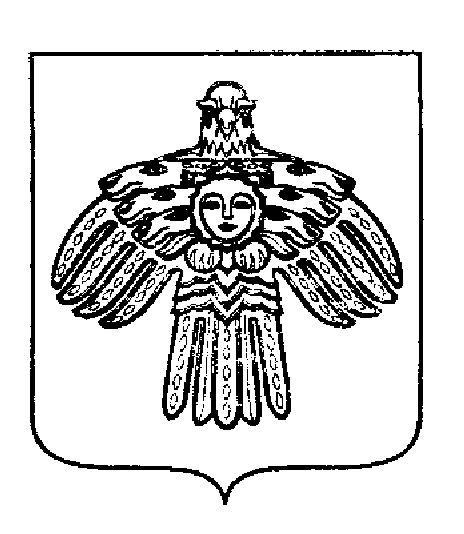 «ПЕЧОРА»  МУНИЦИПАЛЬНÖЙ  РАЙÖНСААДМИНИСТРАЦИЯ РАСПОРЯЖЕНИЕТШÖКТÖМРАСПОРЯЖЕНИЕТШÖКТÖМРАСПОРЯЖЕНИЕТШÖКТÖМ   5  марта  2022 г.г. Печора,  Республика Коми           №   148  - рО проведении Первенства МР «Печора» по лыжным гонкам памяти В.Д. Долинина, V этапа Кубка города по лыжным гонкам сезона 2021 – 2022 годов	ДистанцияВозрастная категория600ммальчики и девочки 2012 г.р. и моложе2 кммальчики и девочки 2010-2011 г.р.3 кммальчики 2008-2009 г.р. девочки 2008-2009 г.р. девушки 2006-2007 г.р.женщины 5 кмюноши  2006-2007 г.р.девушки 2004-2005 г.р.юниорки 2002-2003 г.р.10 кмюноши 2004-2005 г.р.юниоры 2002-2003 г.р.мужчины №НаименованиеРасчетСумма,Руб.Статья 123453Медицинское обслуживание5 ч. х 1260 руб. х 1 чел.6 300226ИТОГО:6 300